市川市市民マナーサポーター任用申込書申込日：平成　　年　　月　　日☆お願い・氏名、住所、電話番号等は正確にご記入ください。・押印を忘れずにお願いします。・各班長とりまとめの上、事務局まで提出をお願いします。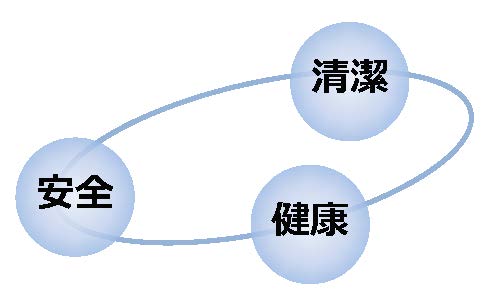 フリガナ１．氏 名　　　　　　　　　　　　　　　　　　　　　　　　　　　印フリガナ２．住 所〒    　 －       ３．連絡先電　話　　　　　　　－　　　　　　　　－携　帯　　　　　　　－　　　　　　　　－４．生年月日大正 ・ 昭和 ・ 平成　　　　年　　　　月　　　　日(満　　　才)５．活動場所(例)　JR本八幡駅前等